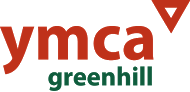 Contact DetailsGroup Name: ________________________________ Date of Visit: _____________Childs Name: ________________________________ Date of Birth: _____________Parent / Legal Guardian: ________________________________________________Relationship to child: ___________________________________________________House number/name ______________________ Post Code: ____________________Guardian Contact No: ________________ Emergency Contact No: ______________Medical/Health Details of childName of Doctor _____________________    Doctor’s telephone no.______________Medical number ______________________Does the individual suffer from any known medical condition?   YES / NOPlease give details - including any current medical treatment:_________________________________________________________________________________________Please give details of any allergies:____________________________________________________________________Please give details of anything that could prevent the individual from participating in outdoor activities: ______________________________________________________Please tell us about anything else we should be aware of to ensure we look after you / your child’s well-being during the visit to our centre e.g. phobias, ? _____________________________________________________________________Please tell us about any special dietary requirements? (e.g. Vegetarian, nut allergy)_____________________________________________________________________By signing below you confirm that you / your child may receive any necessary emergency medical treatment. We will attempt to contact you in advance.Photography - Your child may have photographs taken during activities which may be used in promotional material and publicity in conjunction with the programmes of Greenhill YMCA including its website. These images will be produced within the guidelines set out in our Child Protection Policy.  Please tick the box if you do not give your permission for this YMCA Ireland is truly committed to safeguarding the well being of its members, staff and volunteers, who should at all times show, and be shown, respect and understanding regarding their rights, safety and welfare.   Further information on our Child Protection Policy can be obtained at http://www.ymca-ireland.net/SIGNED:______________________________________________ (parent /guardian)(Consent must be given by the person with Parental Responsibility) Consent Formto be completed prior to visiting Greenhill YMCA. (To be completed by Parent/Guardian if under 18)